GUÍA  DE MATEMÁTICA 5Comparar y ordenar números.Ejercicio de repaso: Escribe la cantidad en cifras o palabras según corresponda.			a).-  29  =  veintinueve.			b).-  31  =  ____________________________________.			c).-  38  =  ____________________________________.			d).-  40  =  ____________________________________.			e).-  28  =  ____________________________________.Observa la tabla de 100 te servirá para la actividad.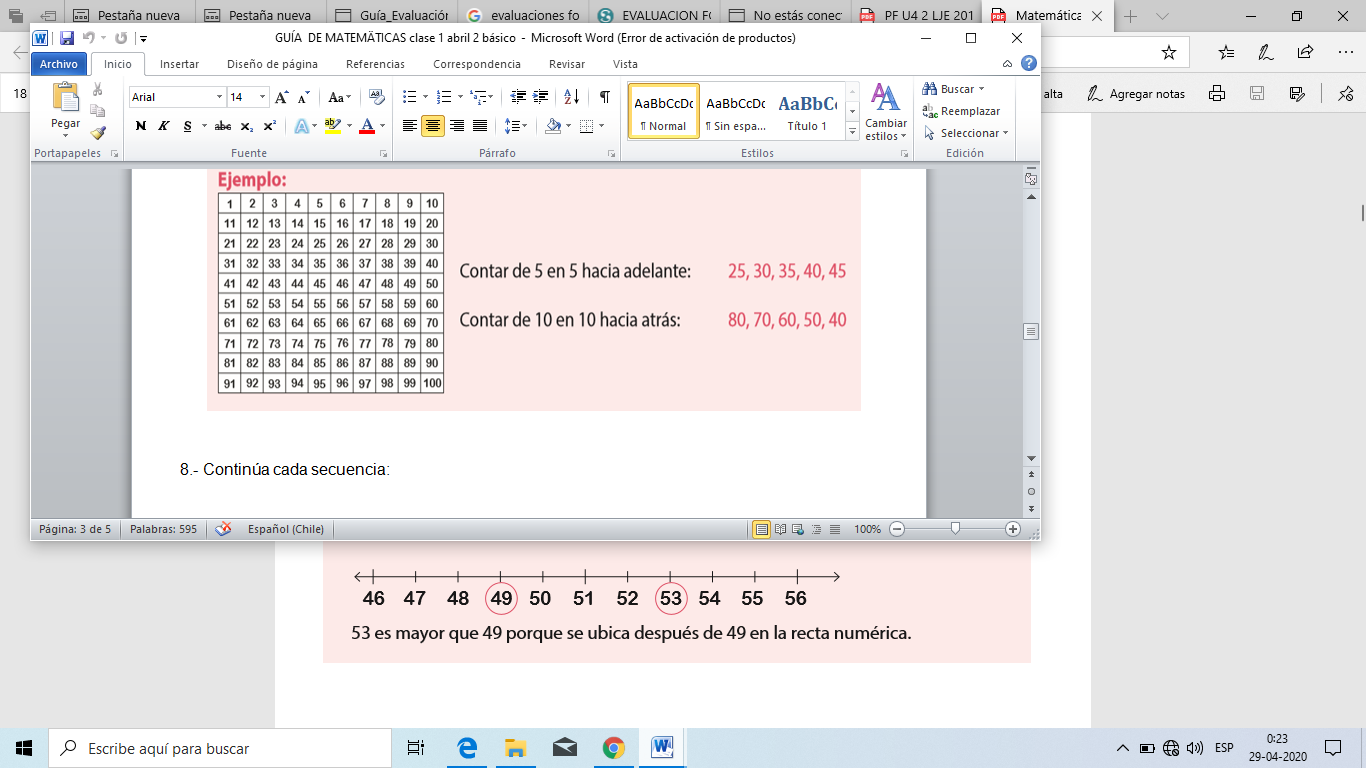 Formaremos dos torres de círculos: 	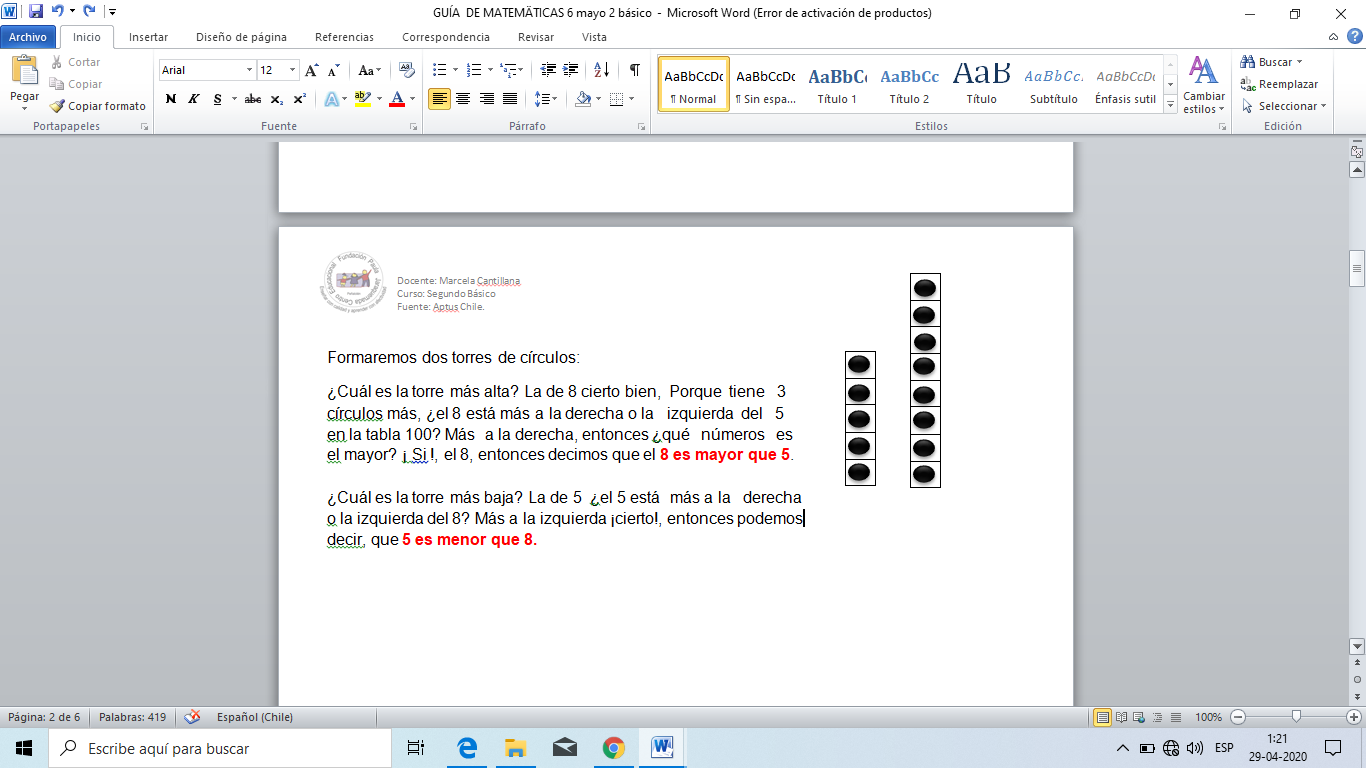 ¿Cuál es la torre más alta? La de 8 cierto bien,  Porque  tiene   3 círculos más, ¿el 8 está más a la derecha o  la  izquierda   del   5  en la tabla 100? Más  a la derecha, entonces ¿qué   número    esel mayor? ¡ Si !, el 8, entonces decimos que el 8 es mayor que 5.¿Cuál es la torre más baja? La de 5  ¿el 5 está  más a la   derechao la izquierda del 8? Más a la izquierda ¡cierto!, entonces podemosdecir, que 5 es menor que 8.Estrategia de la Tabla de 100.Para responder está pregunta lo primero que haremos es encerrar los dos números que vamos a comparar en la tabla de 100, en este caso 43 y 34.¿Qué número aparece primero? El 34, entonces este   el  número menor y 43 es el  número mayor porque se ubica después.Estrategia de la Recta numérica.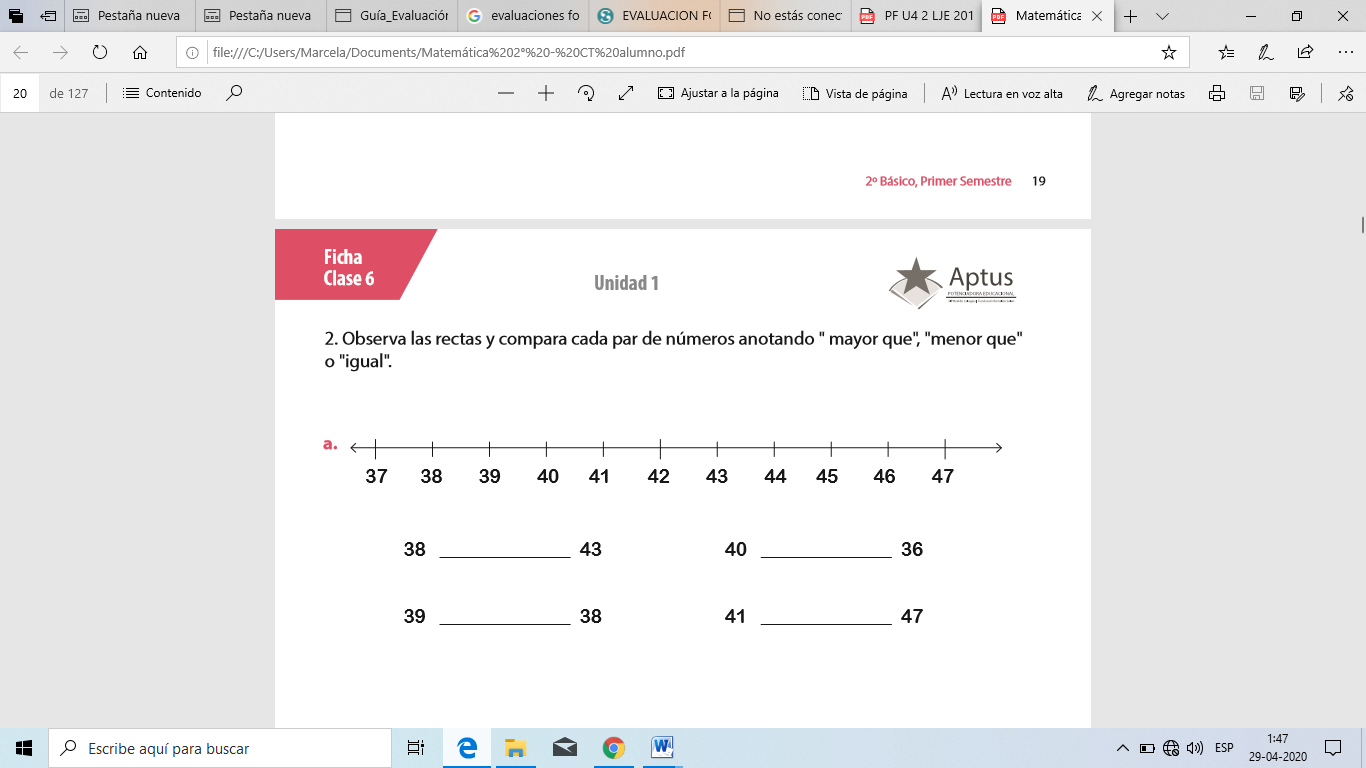 ¿Qué números aparecen en esta recta numérica? Del 37 al 47, si nos ubicamos en el 40 y avanzamos 41, 42, 43, 44, 45, ¿Qué sucede con los números? Entonces, en una recta numérica, siempre será mayor el número que se ubica a la derecha del otro.Ahora a Practicar  tú ayúdate con las estrategias enseñadas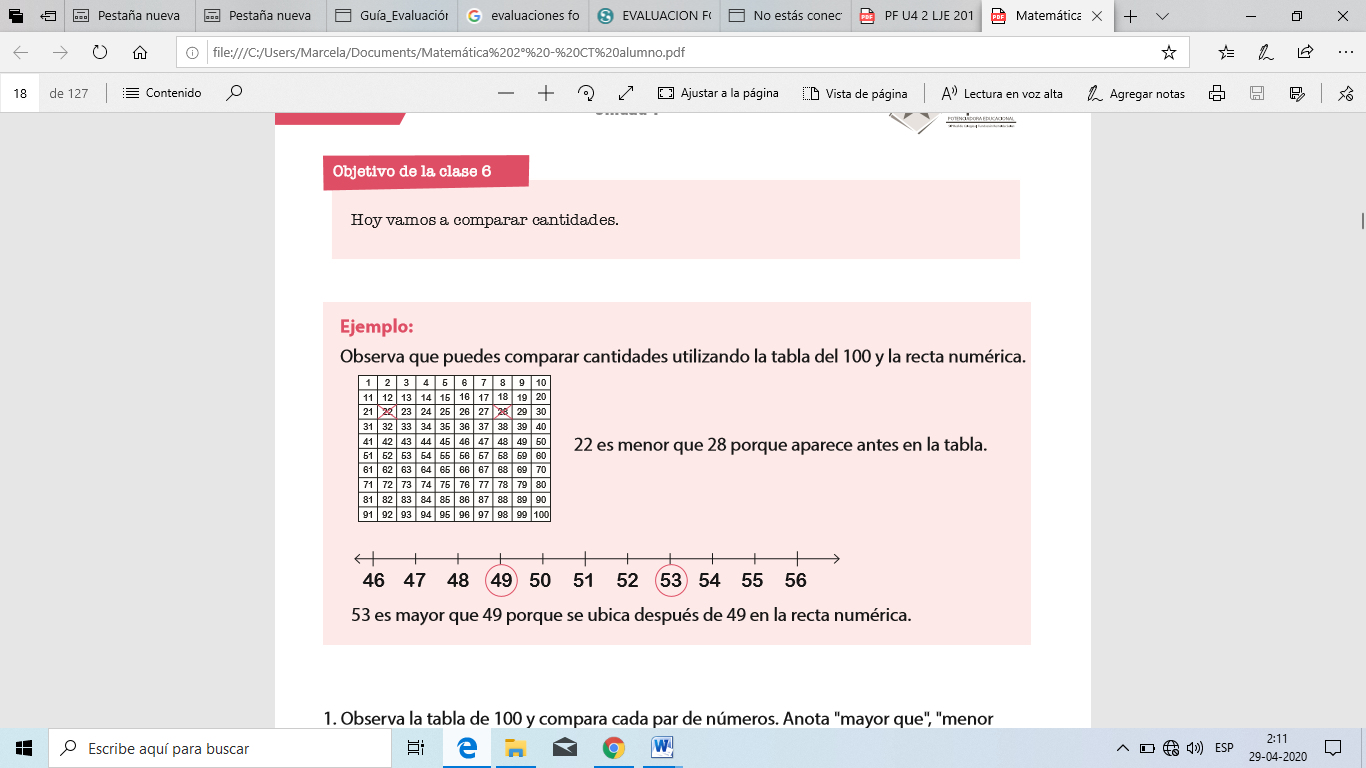 1.- Observa la tabla de 100 y compara cada par de números. Anota “mayor que”, “menor que” o “igual “.2.- Observa las rectas y compara cada par de números  anotando “ mayor que”, “ menor que” o “igual”.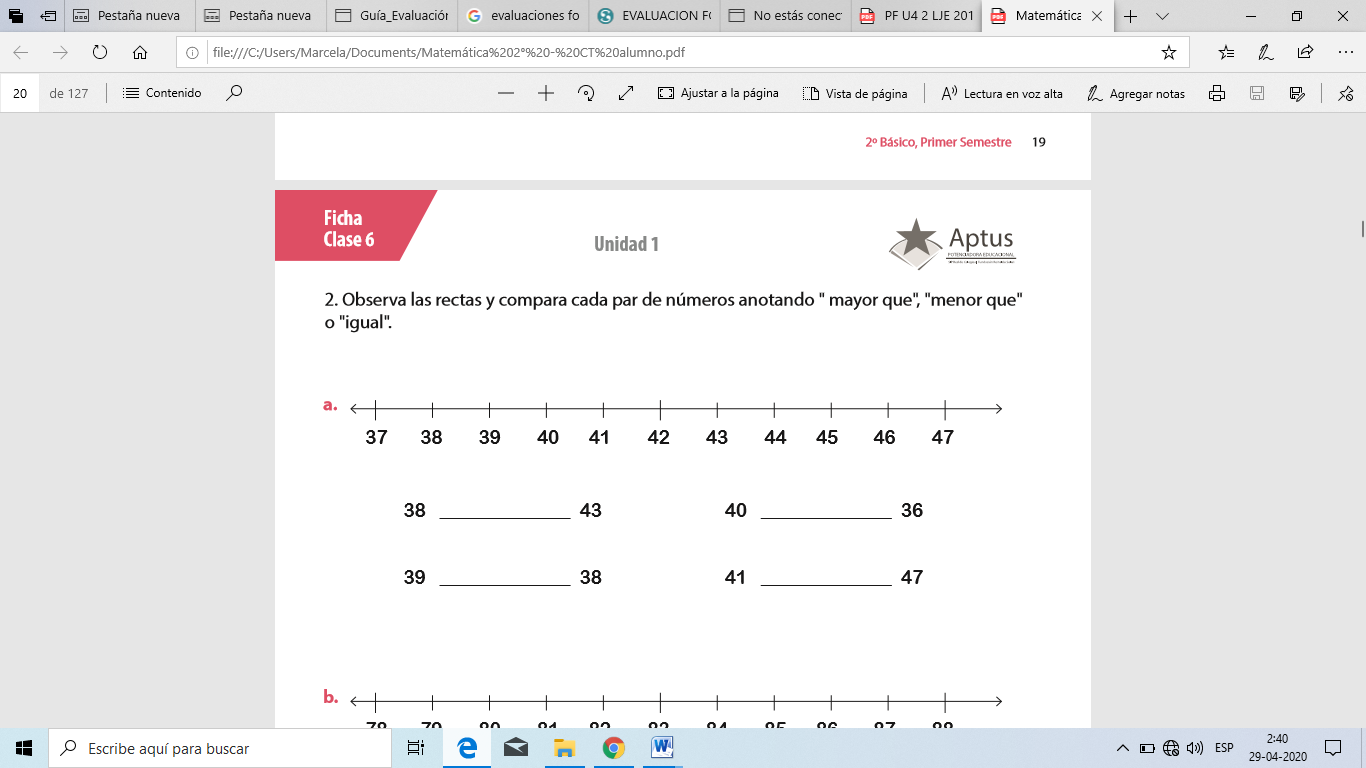 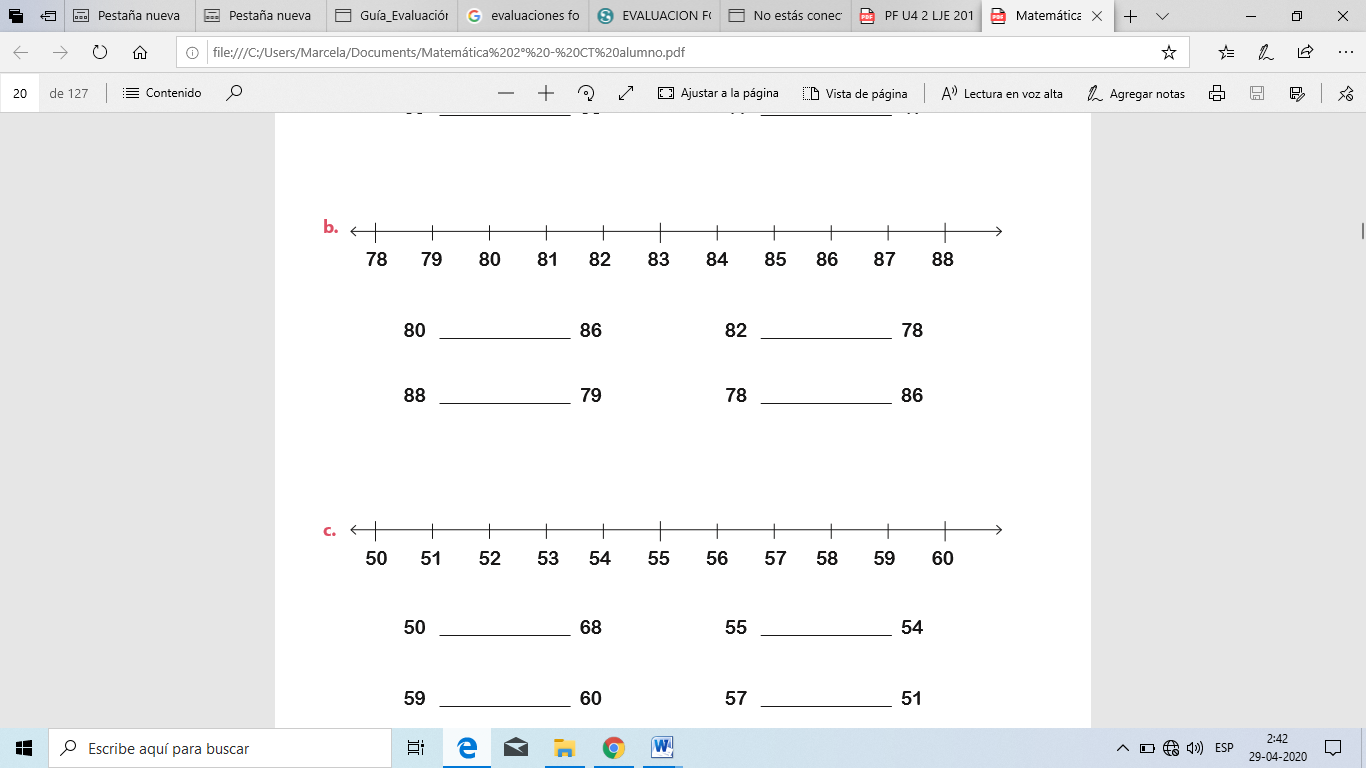 OA 3: Utilizar representaciones para comparar cantidades, explicando el procedimiento utilizado.a)    17        menor que           21b)   50 __________________ 49c)    19 _________________ 17d)   22 __________________ 22e)   77 _________________ 87f)    43 __________________33g)   35 _________________38h)   61 __________________71